 1.	Check service information and determine the recommended thermostat testing and replacement procedures. _________________________________________________________	______________________________________________________________________________	CAUTION:  Do not remove the pressure cap until the engine has cooled. The sudden drop in pressure that occurs when the cap is removed can cause the coolant to boil and cause serious burns from the escaping hot coolant. 2.	Drain the cooling system into a suitable container, down to below the level of the thermostat. 3.	Remove the thermostat housing bolts and housing.	 4. 	What other components had to be removed to gain access to the thermostat housing?		_____________________________________________________________________________		_____________________________________________________________________________	 5.	Remove the thermostat and discard the gasket. Clean both gasket-sealing surfaces.	 6.	Install the replacement thermostat into the recesses in the housing bore. 7.	Install a new gasket and reinstall the thermostat housing and retaining bolts. 8.	Torque the thermostat housing to factory specification.		Thermostat housing bolt torque specification = __________________ 9.	Refill the cooling system with new coolant.CAUTION:  Be sure to open the cooling system bleeder valves(s), if equipped, to avoid trapping air. 10.	Install the radiator pressure cap and start the engine. Check for leaks and proper cooling system operation.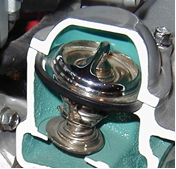 